UNIVERZITA TŘETÍHO VĚKU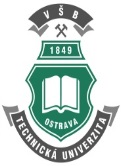 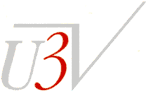 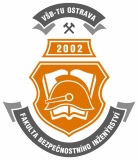 na Fakultě bezpečnostního inženýrství VŠB – TU OstravaChcete se dozvědět více o bezpečnosti?Chcete se seznámit s novými kolegy a získat nové zkušenosti?Chcete si vyzkoušet práci v laboratořích?Chcete se dozvědět něco nového a zajímavého?Chcete se zúčastnit exkurzí?Podejte si přihlášku a přijďte studovat Univerzitu třetího věku na naší fakultě.Podmínkou přijetí k tomuto typu vzdělávání je ukončené středoškolské vzdělání s maturitou a věk nad 55 let. Výuka probíhá v budově fakulty v Ostravě – Výškovicích, ulice Lumírova 13. Od října bude zahájen nový ročník čtyřsemestrálního kurzu: Požáry, havárie, mimořádné události – zajištění bezpečnosti a ochrany obyvatel (2 semestry za 700,- Kč).Zájemci o tento druh vzdělávání mají možnost se přihlásit až do 26. září 2014. Více informací lze získat na http://www.fbi.vsb.cz/U3V/cs/ nebo přímo na studijním oddělení na tel. čísle 597 322 824.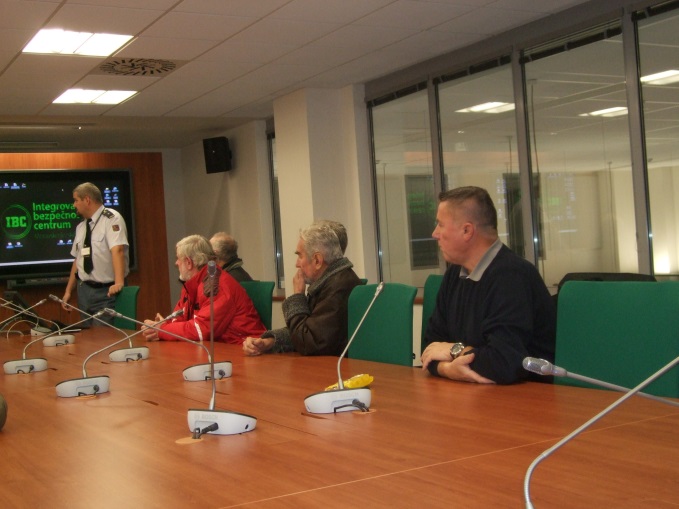 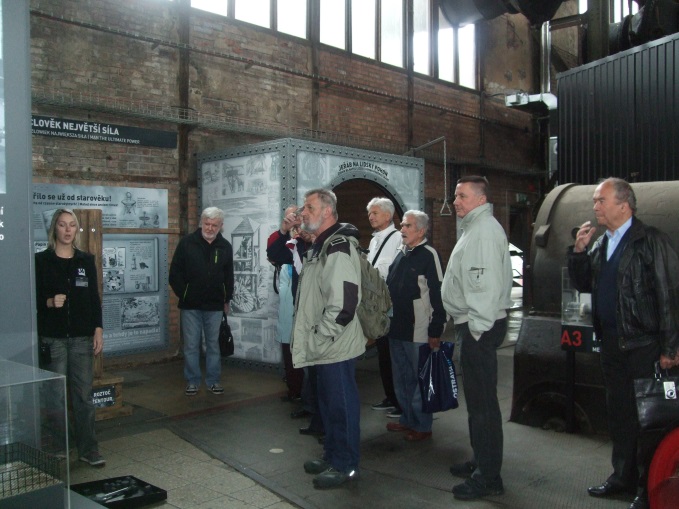 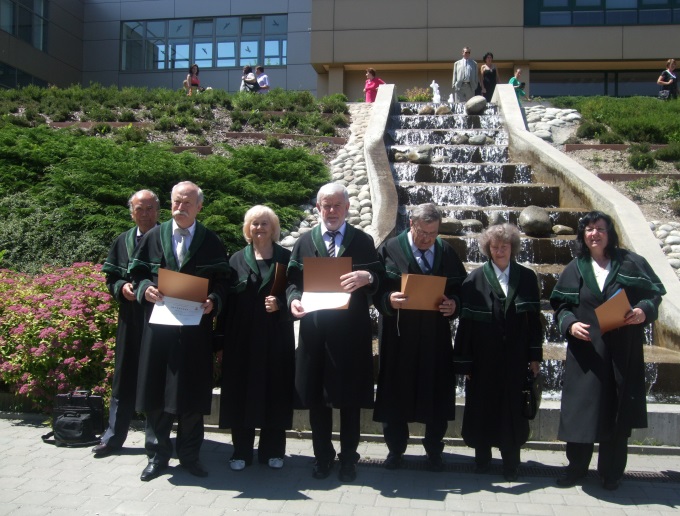 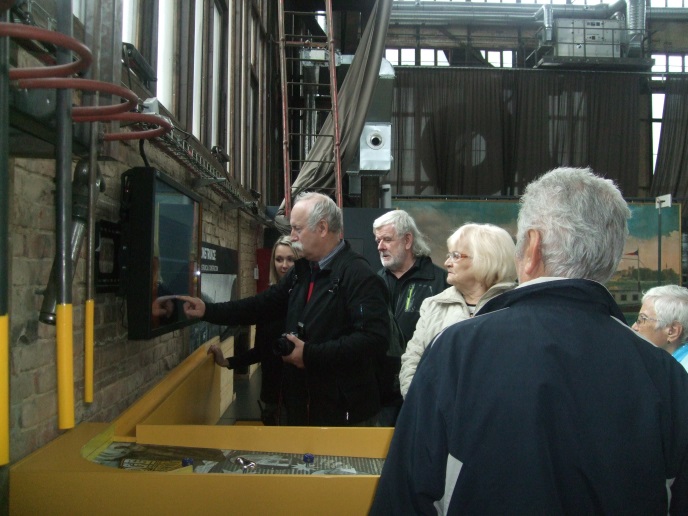 